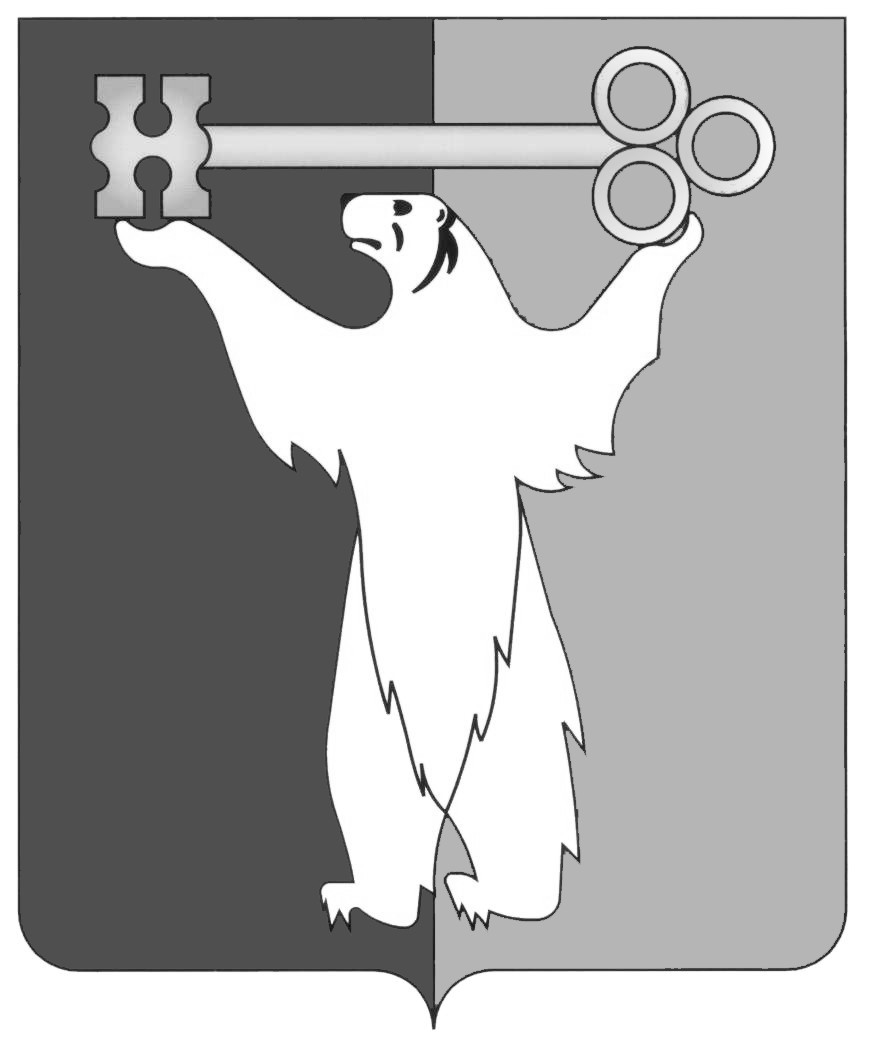 РОССИЙСКАЯ ФЕДЕРАЦИЯКРАСНОЯРСКИЙ КРАЙНОРИЛЬСКИЙ ГОРОДСКОЙ СОВЕТ ДЕПУТАТОВР Е Ш Е Н И ЕО внесении изменений в решение Городского Совета от 26.06.2012 № 4/4-56 «Об утверждении Перечня услуг, которые являются необходимыми и обязательными для предоставления муниципальных услуг Администрацией города Норильска»В соответствии со статьей 9 Федерального закона от 27.07.2010 № 210-ФЗ «Об организации предоставления государственных и муниципальных услуг», статьей 28 Устава муниципального образования город Норильск, Городской СоветРЕШИЛ:1. Внести в Перечень услуг, которые являются необходимыми и обязательными для предоставления муниципальных услуг Администрацией города Норильска, утвержденный решением Городского Совета от 26.06.2012    № 4/4-56 (далее - Перечень), следующие изменения:1.1. Пункт 19 Перечня изложить в следующей редакции:«19. Предоставление схемы расположения земельного участка или земельных участков на кадастровом плане территории, которые предлагается образовать и (или) изменить.».1.2. Пункт 20 Перечня изложить в следующей редакции:«20. Предоставление документов, подтверждающих письменное согласие собственника или иного законного владельца (в виде протокола или иного документа об итогах торгов - для рекламных конструкций, размещаемых по итогам торгов; договора, предварительного договора или иного документа - для рекламных конструкций, размещение которых в соответствии с действующим законодательством возможно без проведения торгов) соответствующего недвижимого имущества на установку на этом имуществе рекламной конструкции (для рекламных конструкций, устанавливаемых на объектах недвижимого имущества, не являющихся многоквартирными домами и не находящихся в федеральной собственности, собственности субъекта Российской Федерации, муниципальной собственности).».1.3. Пункт 51 Перечня изложить в следующей редакции:«51.  Предоставление документа, подтверждающего факт оплаты лекарственных препаратов, средств ухода, вспомогательных технических средств (товарные и кассовые чеки).».1.4. В пункте 66 Перечня слова «Управлением архитектуры и градостроительства Администрации города Норильска» заменить словами «Управлением по градостроительству и землепользованию Администрации города Норильска».1.5. Дополнить Перечень пунктами 69-104 следующего содержания:«69. Предоставление согласия землепользователями, землевладельцами, арендаторами, залогодержателями исходных земельных участков в случае образования земельных участков при их разделе, объединении или выделе.70. Выдача документов (правового акта, судебного акта, договора), подтверждающих факт установления опеки (попечительства) над ребенком, передачи ребенка на воспитание в приемную семью, - для опекаемых либо приемных детей.71. Выдача справки об обучении в образовательном учреждении - для детей, достигших возраста 18 лет, обучающихся по очной форме обучения в образовательных учреждениях всех видов и типов.72. Выдача документа, подтверждающего прохождение срочной военной службы по призыву - для детей, достигших возраста 18 лет, проходящих военную службу по призыву.73. Выдача копии справки, подтверждающей факт установления инвалидности, - для детей, признанных инвалидами до достижения ими возраста 18 лет.74. Предоставление заверенного перевода на русский язык документов о государственной регистрации юридического лица в соответствии с законодательством иностранного государства.75. Предоставление подготовленного некоммерческой организацией, созданной гражданами, решения органа некоммерческой организации о приобретении или о распределении испрашиваемого земельного участка и списка ее членов.76. Предоставление документа, подтверждающего членство заявителя в некоммерческой организации.77. Заключение договора о комплексном освоении территории.78. Заключение договора аренды земель сельскохозяйственного назначения.79. Заключение договора временного пользования землей сельскохозяйственного назначения.80. Заключение договора о развитии застроенной территории.81. Заключение договора об освоении территории либо о комплексном освоении территории в целях строительства жилья экономического класса.82. Предоставление документа, подтверждающего принадлежность гражданина к категории граждан, обладающих правом на первоочередное или внеочередное приобретение земельных участков (за исключением документа, подтверждающего   признание гражданина нуждающимся в улучшении жилищных условий).83. Заключение соглашения об изъятии земельного участка для государственных или муниципальных нужд или предоставление решения суда, на основании которого земельный участок изъят для государственных или муниципальных нужд.84. Заключение договора об освоении территории в целях строительства и эксплуатации наемного дома коммерческого или социального использования.85. Заключение охотхозяйственного соглашения.86. Заключение договора найма служебного жилого помещения.87. Предоставление документа, подтверждающего принадлежность гражданина к коренным малочисленным народам Севера, Сибири и Дальнего Востока.88. Предоставление приказа о приеме на работу, выписки из трудовой книжки или трудового договора (контракта).89. Заключение договора, соглашения или иного документа, предусматривающего выполнение международных обязательств.90. Предоставление выдержки из лицензии на пользование недрами, подтверждающей границы горного отвода (за исключением сведений, содержащих государственную тайну).91. Заключение концессионного соглашения.92. Заключение договора на строительство или реконструкцию объектов недвижимости, осуществляемого полностью за счет средств федерального бюджета, средств бюджета субъекта Российской Федерации или средств местного бюджета.93. Заключение соглашения о создании крестьянского (фермерского) хозяйства в случае, если фермерское хозяйство создано несколькими гражданами.94. Разработка проекта планировки и (или) проекта межевания территории.95. Предоставление решения общего собрания собственников помещений в многоквартирном доме, в случае реконструкции многоквартирного дома, или, если в результате такой реконструкции произойдет уменьшение размера общего имущества в многоквартирном доме, согласия всех собственников помещений в многоквартирном доме (за исключением если указанные документы (их копии или сведения, содержащиеся в них), находятся в распоряжении органов местного самоуправления, органов государственной власти, муниципальных и государственных учреждений, предприятий).96. Предоставление технического плана объекта капитального строительства, подготовленного в соответствии с Федеральным законом от 24.07.2007 № 221-ФЗ «О государственном кадастре недвижимости» (за исключением если указанный документ (его копии или сведения, содержащиеся в нем), находятся в распоряжении органов местного самоуправления, органов государственной власти, муниципальных и государственных учреждений, предприятий).97. Предоставление платежных документов (платежного поручения, квитанции, выписки со счета с отметкой банка о списании денежных средств в счет оплаты услуги), подтверждающих оплату и размер оплаты за предоставление сведений, содержащихся в информационной системе обеспечения градостроительной деятельности.98. Предоставление решения общего собрания членов садоводческого, огороднического и (или) дачного некоммерческого объединения граждан, принятого в установленном законодательством Российской Федерации порядке, о наделении полномочиями на обращение с соответствующим заявлением.99. Предоставление решения общего собрания собственников помещений в многоквартирном доме, принятого в установленном законодательством Российской Федерации порядке, о наделении полномочиями на обращение с соответствующим заявлением.100. Предоставление документа, подтверждающего оплату государственной пошлины.101. Предоставление протокола общего собрания собственников помещений в многоквартирном доме (для рекламных конструкций, при установке и эксплуатации которых планируется использовать общее имущество собственников помещений в многоквартирном доме).102. Согласование размещения рекламных конструкций, информационных конструкций (вывесок) с органом охраны объектов культурного наследия (для рекламных конструкций, информационных конструкций (вывесок), размещаемых на объектах культурного наследия).103. Предоставление документов, подтверждающих письменное согласие собственника или иного законного владельца соответствующего недвижимого имущества на размещение средств наружной информации (для средств наружной информации, устанавливаемых на объектах недвижимого имущества, не являющихся многоквартирными домами и не находящихся в федеральной собственности, собственности субъекта Российской Федерации, муниципальной собственности).104. Предоставление договора аренды (субаренды), безвозмездного пользования или иных документов, подтверждающих законное основание владения, пользования объектом (частью объекта) недвижимого имущества, на котором размещается средство наружной информации (за исключением если указанные документы, находятся в распоряжении органов местного самоуправления, органов государственной власти, муниципальных и государственных учреждений, предприятий).».2. Контроль исполнения решения возложить на председателя постоянной комиссии Городского Совета по бюджету и собственности Цюпко В.В.3. Решение вступает в силу через десять дней со дня опубликования в газете «Заполярная правда».Глава города Норильска                                                                          О.Г. Курилов« 16 » февраля 2016 года№ 29/4-643